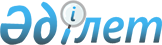 О внесении дополнений и изменений в Указ Президента Республики Казахстан от 11 августа 1999 года N 188
					
			Утративший силу
			
			
		
					Указ Президента Республики Казахстан от 29 декабря 2002 года N 1009. Утратил силу - Указом Президента РК от 31 декабря 2003 г. N 1271 (вступает в силу с 1 января 2004 г.) (U031271)

      В соответствии со статьей 
 17-1 
 Конституционного закона Республики Казахстан от 26 декабря 1995 года "О Президенте Республики Казахстан", в целях уточнения функций и полномочий Национального Банка Республики Казахстан по регулированию рынка ценных бумаг и оптимизации деятельности Национального Банка Республики Казахстан постановляю:



      1. Внести в 
 Указ 
 Президента Республики Казахстан от 11 августа 1999 года N 188 "Об утверждении Положения и структуры Национального Банка Республики Казахстан" следующие дополнения и изменения:



      1) в Положении о Национальном Банке Республики Казахстан, утвержденном названным Указом:



      в пункте 15-1:



      подпункт 4) дополнить словами ", в том числе производными ценными бумагами";



      абзац второй подпункта 5) изложить в следующей редакции:



      "осуществляет государственную регистрацию эмиссий ценных бумаг, в том числе выпусков производных ценных бумаг, присваивает им национальные идентификационные номера, рассматривает отчеты об итогах выпуска и размещения ценных бумаг, в том числе производных ценных бумаг, утверждает такие отчеты либо отказывает в их утверждении, а также аннулирует эмиссии акций;";



      подпункт 8) дополнить абзацами следующего содержания:



      "порядок и условия выпуска негосударственных облигаций;



      порядок и условия выпуска производных ценных бумаг;";



      в подпункте 32-1) пункта 24:



      абзац второй изложить в следующей редакции:



      "государственной регистрации эмиссий ценных бумаг, рассмотрения отчетов об итогах выпуска и размещения ценных бумаг, признания эмиссий ценных бумаг несостоявшимися и аннулирования эмиссий акций;";



      дополнить абзацем следующего содержания:



      "признания объектов рынка ценных бумаг производными ценными бумагами, государственной регистрации выпусков производных ценных бумаг, рассмотрения отчетов об итогах выпуска и размещения производных ценных бумаг, признания выпусков производных ценных бумаг несостоявшимися;";



      2) в структуре Национального Банка Республики Казахстан утвержденной названным Указом:



      раздел "3. Организации Национального Банка Республики Казахстан" дополнить строкой, порядковый номер 5, следующего содержания:



      "5. Республиканское государственное предприятие на праве оперативного управления (казенное предприятие) "Алматинский эксплуатационный центр зданий Национального Банка Республики Казахстан".



      2. Настоящий Указ вступает в силу со дня подписания.


      

Президент




      Республики Казахстан


					© 2012. РГП на ПХВ «Институт законодательства и правовой информации Республики Казахстан» Министерства юстиции Республики Казахстан
				